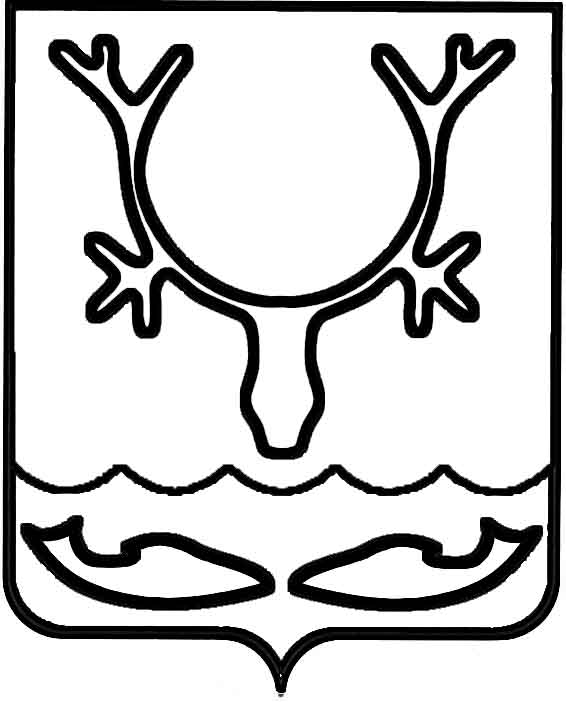 Администрация муниципального образования
"Городской округ "Город Нарьян-Мар"РАСПОРЯЖЕНИЕО проведении отбора на предоставление субсидии субъектам малого и среднего предпринимательства на возмещение части затрат на приобретение и доставку имуществаВ целях реализации муниципальной программы муниципального образования "Городской округ "Город Нарьян-Мар" "Развитие предпринимательства 
в муниципальном образовании "Городской округ "Город Нарьян-Мар", утвержденной постановлением Администрации МО "Городской округ "Город Нарьян-Мар" 
от 31.08.2018 № 584, в соответствии с Порядком предоставления субсидии субъектам малого и среднего предпринимательства на возмещение части затрат на приобретение и доставку имущества, утвержденным постановлением Администрации муниципального образования "Городской округ "Город Нарьян-Мар" от 28.02.2023 
№ 309:1. Провести отбор получателей субсидии на предоставление из бюджета муниципального образования "Городской округ "Город Нарьян-Мар" в рамках муниципальной программы муниципального образования "Городской округ "Город Нарьян-Мар" "Развитие предпринимательства в муниципальном образовании "Городской округ "Город Нарьян-Мар" субсидии субъектам малого и среднего предпринимательства на возмещение части затрат на приобретение и доставку имущества (далее – отбор получателей субсидии).2. Назначить дату заседания комиссии по отбору получателей поддержки 
из бюджета муниципального образования "Городской округ "Город Нарьян-Мар" 
в рамках муниципальной программы муниципального образования "Городской округ "Город Нарьян-Мар" "Развитие предпринимательства в муниципальном образовании "Городской округ "Город Нарьян-Мар" на 08.04.2024.3. Установить сроки приема заявок от субъектов малого и среднего предпринимательства на предоставление субсидии на возмещение части затрат 
на приобретение и доставку имущества в период с 07.03.2024 по 27.03.2024.4. Управлению экономического и инвестиционного развития Администрации муниципального образования "Городской округ "Город Нарьян-Мар" осуществлять действия в соответствии с Порядком предоставления субсидии субъектам малого 
и среднего предпринимательства на возмещение части затрат на приобретение 
и доставку имущества, утвержденным постановлением Администрации муниципального образования "Городской округ "Город Нарьян-Мар" от 28.02.2023 
№ 309.5. Управлению организационно-информационного обеспечения Администрации муниципального образования "Городской округ "Город Нарьян-Мар" обеспечить информационное сопровождение отбора получателей субсидии в средствах массовой информации.6. Контроль за исполнением настоящего распоряжения возложить 
на заместителя главы Администрации МО "Городской округ "Город Нарьян-Мар" 
по экономике и финансам.05.03.2024№120-рИ.о. главы города Нарьян-МараД.В. Анохин